Convocazioni Squadre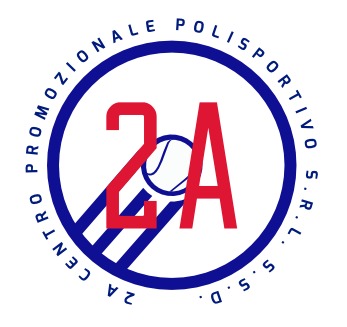 Campionato: Under 15 M Open                 VS: T.C. Le Signe Incontro: IN casaIl giorno Domenica 27 Novembre ritrovo alle ore 8:45 c/o Polisportiva 2A       Giocatori:Betti AlessioLombardo MattiaFerroni TommasoPagnin Matteo